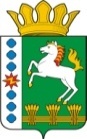 КОНТРОЛЬНО-СЧЕТНЫЙ ОРГАН ШАРЫПОВСКОГО РАЙОНАКрасноярского краяЗаключениена проект Постановления администрации Шарыповского района «О внесении изменений в Постановление администрации Шарыповского района от 30.10.2013 № 840-п «Об утверждении муниципальной программы «Управление муниципальным имуществом и земельными ресурсами и развитие предпринимательства Шарыповского района»  (в редакции от 28.10.2014 № 842-п) 16 февраля 2015 год 								№ 4Настоящее экспертное заключение подготовлено Контрольно – счетным органом Шарыповского района на основании ст. 157 Бюджетного  кодекса Российской Федерации, ст. 9 Федерального закона от 07.02.2011 № 6-ФЗ «Об общих принципах организации и деятельности контрольно – счетных органов субъектов Российской Федерации и муниципальных образований», ст. 15 Решения Шарыповского районного Совета депутатов от 20.09.2012 № 31/289р «О внесении изменений и дополнений в Решение Шарыповского районного Совета депутатов от 21.06.2012 № 28/272р «О создании Контрольно – счетного органа Шарыповского района» (в ред. от 20.03.2014 № 46/536р) и в соответствии со стандартом организации деятельности Контрольно-счетного органа Шарыповского района СОД 2 «Организация, проведение и оформление результатов финансово-экономической экспертизы проектов Решений Шарыповского районного Совета депутатов и нормативно-правовых актов по бюджетно-финансовым вопросам и вопросам использования муниципального имущества и проектов муниципальных программ» утвержденного приказом Контрольно-счетного органа Шарыповского района от 16.12.2013 № 29.Представленный на экспертизу проект Постановления администрации Шарыповского района «О внесении изменений в Постановление администрации Шарыповского района от 30.10.2013 № 840-п «Об утверждении муниципальной программы Шарыповского района «Управление муниципальным имуществом и земельными ресурсами и развитие предпринимательства Шарыповского района» (в редакции от 28.10.2014 № 842-п)  (далее по тексту проект Постановления) направлен в Контрольно – счетный орган Шарыповского района 13 февраля 2015 года. Разработчиком данного проекта Постановления является администрация Шарыповского района.Основанием для разработки муниципальной программы является:- статья 179 Бюджетного кодекса Российской Федерации;- постановление администрации Шарыповского района от 30.07.2013 № 540-п «Об утверждении Порядка принятия решений о разработке  муниципальных программ Шарыповского района, их формировании и реализации»;- распоряжение администрации Шарыповского района от 29.07.2014  № 293 а-р «Об утверждении перечня муниципальных программ Шарыповского района».Исполнитель муниципальной программы администрация Шарыповского района.Соисполнитель муниципальной программы отсутствуют.Подпрограммы муниципальной программы:Управление и распоряжение муниципальным имуществом Шарыповского района.Эффективное управление и распоряжение земельными ресурсами Шарыповского района.Развитие субъектов малого и среднего предпринимательства в Шарыповском районе.Цели муниципальной программы:Обеспечение эффективности управления муниципальной собственностью и земельными ресурсами, направленного на укрепление доходной базы бюджета муниципального образования.Обеспечение устойчивого развития малого и среднего предпринимательства, направленного на улучшение социально – экономической ситуации в Шарыповском районе.Мероприятие проведено 16 января  2015 года.В ходе подготовки заключения Контрольно – счетным органом Шарыповского района были проанализированы следующие материалы:- проект Постановления администрации Шарыповского района «О внесении изменений и дополнений в приложение к Постановлению администрации Шарыповского района от 30.10.2013 № 840-п «Об утверждении муниципальной программы Шарыповского района «Управление муниципальным имуществом и земельными ресурсами и развитие предпринимательства Шарыповского района»;-  паспорт муниципальной программы Шарыповского района «Управление муниципальным имуществом и земельными ресурсами и развитие предпринимательства Шарыповского района»;Рассмотрев представленные материалы к проекту Постановления муниципальной программы Шарыповского района «Управление муниципальным имуществом и земельными ресурсами и развитие предпринимательства Шарыповского района» установлено следующее:В соответствии с проектом паспорта муниципальной Программы происходит изменение по строке (пункту) «Ресурсное обеспечение муниципальной программы».После внесения изменений строка  будет читаться:Увеличение объемов бюджетных ассигнований на реализацию муниципальной программы в 2014 году составило в сумме 5 621,311 тыс. руб. или на  29,49 %, в том числе:за счет средств федерального бюджета в сумме 4 495,00 тыс. руб. или на 100,00 %;за счет средств  краевого бюджета в сумме 1 632,00 тыс. руб. или на 100,00 %;и уменьшения объемов бюджетных ассигнований за счет средств районного бюджета в сумме 505,689 тыс. руб. или на 2,66 %.В соответствии с проектом паспорта подпрограммы 1 «Управление и распоряжение муниципальным имуществом Шарыповского района» муниципальной программы, вносятся изменения по строке (пункту) «Объемы и источники финансирования подпрограммы».После внесения изменений строка  будет читаться:Уменьшение объема бюджетных ассигнований на реализацию подпрограммы 1 «Управление и распоряжение муниципальным имуществом Шарыповского района» за счет средств районного бюджета составило в сумме 276,88 тыс. руб. или на  3,57 %, в том числе:в 2014 году за счет уменьшения бюджетных ассигнований в сумме 506,88 тыс. руб. или на 24,72 %;и в 2015 году за счет увеличения бюджетных ассигнований в сумме 230,00 тыс. руб. или на 12,10 %;         В связи с проведением мероприятий:- по оптимизации расходов в 2014 году;- по упразднению отдела по управлению муниципальным имуществом в режиме организационных и штатных мероприятий администрации Шарыповского района;- по созданию МУП «Сельскохозяйственный рынок Шарыповского района»; в соответствии с Решением Шарыповского районного Совета депутатов от 21.08.2014 № 44/515 р «О внесении изменений и дополнений в Решение «О районном бюджете на 2014 год и плановый период 2015-2016 годы», с Распоряжением администрации Шарыповского района от 26.01.2015 № 26-р «Об изменении структуры администрации Шарыповского района», с Постановлением администрации Шарыповского района от 28.01.2015 № 64-п «О создании муниципального унитарного предприятия «Сельскохозяйственный рынок Шарыповского района», были внесены изменения в объемы финансового обеспечения по мероприятиям. Объем финансирования мероприятия 1 «Руководство и управление в сфере установленных функций и полномочий» подпрограммы 1 в 2014 году уменьшился в сумме 510,719 тыс. руб.  или на  30,94 %, в связи с проведением мероприятий по оптимизации расходов на заработную плату и начисления на выплаты по оплате труда в сумме 470,995 тыс. руб. по причине экономии фонда оплаты труда, по командировочным расходам в сумме 18,75 тыс. руб., по расходам на услуги связи в сумме 7,66 тыс. руб., по прочим услугам в сумме 13,314 тыс. руб. По мероприятию 2 «Изготовление технической документации объектов недвижимости, постановка их на кадастровый учет, в том числе автодорог общего пользования местного значения» объем финансирования в 2014 году был увеличен в сумме 3,84 тыс. руб. за счет перераспределения финансирования с мероприятия 1 подпрограммы.По мероприятиям подпрограммы уменьшены объемы бюджетных ассигнований в 2015 году в сумме 170,00 тыс. руб., в том числе:- по мероприятию 1 «Руководство и управление в сфере установленных функций и полномочий» в сумме 35,00 тыс. руб.;- по мероприятию 2 «Изготовление технической документации объектов недвижимости, постановка их на кадастровый учет, в том числе дорого общего пользования» в сумме 100,00 тыс. руб.;- по мероприятию 3 «Проведение рыночной оценки муниципального имущества» в сумме 35,00 тыс. руб.с целью перераспределения ассигнований на новое мероприятия 6 «Проведение капитального ремонта в здании по адресу г. Шарыпово ул. Привокзальная 7, находящегося в собственности муниципального образования Шарыповский район» с объемом бюджетного ассигнования в 2015 году в сумме 400,00 тыс. рублей.3. В соответствии с проектом паспорта подпрограммы 2 «Эффективное управление и распоряжение земельными ресурсами Шарыповского района» муниципальной программы, вносятся изменения по строке (пункту) «Объемы и источники финансирования подпрограммы».     После внесения изменений строка  будет читаться:Увеличение объема бюджетных ассигнований на реализацию мероприятия 1 «Руководство и управление в сфере установленных функций и полномочий» подпрограммы 2 за счет средств районного бюджета в 2014 году в сумме 1,19 тыс. руб.  или на  0,01 %, в том числе:- увеличение по расходам на заработную плату и начисления на выплаты по оплате труда в сумме 37,42 тыс. руб., в связи с выплатой компенсации при увольнении муниципального служащего;- уменьшение объемов финансирования по расходам на услуги связи в сумме 2,10 тыс. руб., по расходам на заработную плату в сумме 26,60 тыс. руб. и по расходам на приобретение канцелярских товаров в сумме 7,53 тыс.руб., в связи с проведением мероприятий по оптимизации расходов.4. В соответствии с проектом паспорта подпрограммы 3 «Развитие субъектов  малого и среднего предпринимательства Шарыповского района» муниципальной программы, вносятся изменения по строке (пункту) «Объемы и источники финансирования подпрограммы».     После внесения изменений строка  будет читаться:Увеличение объема бюджетных ассигнований на реализацию подпрограммы 3 «Развитие субъектов  малого и среднего предпринимательства Шарыповского района» в сумме 5 897,00 тыс. руб., в том числе за счет увеличения объема бюджетных ассигнований в 2014 году в сумме 6 127,00 тыс. руб. и уменьшения объема бюджетных ассигнований в 2015 году в сумме 230,00 тыс. рублей.            В 2014 году увеличение бюджетных ассигнований на общую сумму  6 127,00 тыс. руб. связанное с поступлением субсидий из федерального  и  краевого бюджета  в бюджет Шарыповского района в разрезе  следующих  мероприятий подпрограммы:  1) по мероприятию 1.1 «Субсидии  субъектам малого или среднего  предпринимательства на возмещение части затрат, на  приобретение оборудования в целях создания и (или) развития, и (или) модернизации производства товаров»   на 3 827,00 тыс. руб., в том числе:  за счет средств краевого бюджета  - 1 032,00 тыс. руб.; за счет средств федерального бюджета  - 2 795,00 тыс. руб.;  2) по мероприятию 1.2. «Субсидии вновь созданным субъектам малого предпринимательства на возмещение части расходов, связанных с приобретением и созданием основных средств и началом предпринимательской деятельности»  на 2 100,00 тыс. руб., в том числе:  за счет средств краевого бюджета  - 600,00 тыс. руб.; за счет средств федерального бюджета  - 1 500,00 тыс. руб.; 3) по мероприятию 1.4. «Субсидии субъектам малого предпринимательства на возмещение части затрат, связанных с осуществлением деятельности в области ремесел, народных художественных промыслов, сельского или экологического туризма» всего на сумму 200,00 тыс. руб., в том числе, увеличение бюджетных ассигнований за счет средств федерального бюджета  - 200,00 тыс. руб.     В 2015 году уменьшение бюджетных ассигнований на общую сумму   230,00 тыс. руб., связанное с  отсутствием заявителей  на  получение субсидий и перераспределением бюджетных ассигнований на мероприятие 6 подпрограммы  «Управление  и распоряжение муниципальным имуществом Шарыповского района», в разрезе  следующих  мероприятий подпрограммы:1) по мероприятию 1.1 «Субсидии  субъектам малого или среднего  предпринимательства на возмещение части затрат, на  приобретение оборудования в целях создания и (или) развития, и (или) модернизации производства товаров» на 10,00 тыс. руб.;2) по мероприятию 1.2  «Субсидии вновь созданным субъектам малого предпринимательства на возмещение части расходов, связанных с приобретением и созданием основных средств и началом предпринимательской деятельности»   на 11,00 тыс. руб.;3) по мероприятию 1.3 «Субсидии субъектам молодежного предпринимательства в возрасте до 35 лет на возмещение части затрат, связанных с приобретением и созданием основных средств» на 20,00 тыс. руб.;4) по мероприятию 1.4   «Субсидии субъектам малого предпринимательства на возмещение части затрат, связанных с осуществлением деятельности в области ремесел, народных художественных промыслов, сельского или экологического туризма»    на 8,00  тыс. руб.; 5) по мероприятию 1.5  «Субсидии  субъектам малого или среднего  предпринимательства на возмещение части затрат, связанных с развитием  общественного питания и бытового обслуживания населения района»   на 9,00 тыс. руб.;  6) по мероприятию 1.6 «Субсидии субъектам малого или среднего предпринимательства, на  возмещение части затрат, связанных с осуществлением деятельности в приоритетных отраслях экономики района, связанных с развитием сельского хозяйства,  рыбоводства, туристической деятельностью»    на 162,00 тыс. руб.; 7) по мероприятию 2.2.  «Реализация мер, направленных на формирование положительного образа предпринимателя, популяризации роли предпринимательства»    на 10,00 тыс. руб.   На основании вносимых изменений  и дополнений  изменены  значения целевых  индикаторов  и значения ожидаемых результатов от  реализации подпрограммных мероприятий.     Проект Постановления разработан и составлен в соответствии с бюджетным законодательством и нормативно правовыми актами.При проверке правильности планирования и составления проекта Постановления нарушений не установлено.На основании выше изложенного Контрольно – счетный орган Шарыповского района предлагает администрации Шарыповского района внести изменения и  принять проект Постановления администрации Шарыповского района «О внесении изменений в Постановление администрации Шарыповского района от 30.10.2013 № 840-п «Об утверждении муниципальной программы Шарыповского района «Управление муниципальным имуществом и земельными ресурсами и развитие предпринимательства Шарыповского района».Председатель Контрольно – счетного органа							Г.В. СавчукИнформация по ресурсному обеспечению программы, в том числе в разбивке по источникам финансирования, по годам реализации программы Предыдущая редакция (Постановление от 30.10.2013 № 840-п)Предлагаемая редакция (проект Постановления)Информация по ресурсному обеспечению программы, в том числе в разбивке по источникам финансирования, по годам реализации программы Планируемое финансирование программы  составляет 19 060,68 тыс. руб., из них:2014 год – 5 018,97 тыс. руб.;2015 год – 4 680,57 тыс. руб.;2016 год – 4 680,57 тыс. руб.;2017 год – 4 680,57 тыс. руб.;в том числе за счет средств:районного бюджета 19 002,80 тыс. руб., из них:2014 год – 5 004,50 тыс. руб.;2015 год – 4 666,10 тыс. руб.;2016 год – 4 666,10 тыс. руб.;2017 год – 4 666,10 тыс. руб.бюджета поселений 57,88 тыс. руб., из них:2014 год – 14,47 тыс. руб.;2015 год – 14,47 тыс. руб.;2016 год – 14,47 тыс. руб.;2017 год – 14,47 тыс. руб.;Планируемое финансирование программы  составляет 24 681,991 тыс. руб., из них:2014 год – 10 640,281 тыс. руб.;2015 год – 4 680,57 тыс. руб.;2016 год – 4 680,57 тыс. руб.;2017 год – 4 680,57 тыс. руб.;в том числе за счет средств:Федерального бюджета 4 495,00 тыс. руб., из них:2014 год – 4 495,00 тыс. руб.;2015 год – 0 тыс. руб.;2016 год – 0 тыс. руб.;Краевого бюджета 1 632,00 тыс. руб., из них:2014 год – 1 632,00 тыс. руб.;2015 год – 0 тыс. руб.;2016 год – 0 тыс. руб.;районного бюджета 18 497,111 тыс. руб., из них:2014 год – 4 498,811 тыс. руб.;2015 год – 4 666,10 тыс. руб.;2016 год – 4 666,10 тыс. руб;2017 год – 4 666,10 тыс. руб.;бюджета поселений 57,88 тыс. руб., из них:2014 год – 14,47 тыс. руб.;2015 год – 14,47 тыс. руб.;2016 год – 14,47 тыс. руб.;2017 год – 14,47 тыс. руб.;Объемы и источники финансирования подпрограммыПредыдущая редакция (Постановление от 30.10.2013 № 840-п) Предлагаемая редакция (проект Постановления)Объемы и источники финансирования подпрограммыПланируемое финансирование подпрограммы  составляет 7 754,00 тыс. руб., в том числе за счет средств:районного бюджета 6 004,60 тыс. руб., из них:2014 год – 2 050,70 тыс. руб.;2015 год – 1 901,10 тыс. руб.;2016 год – 1 901,10 тыс. руб.;2017 год – 1 901,10 тыс. руб.Планируемое финансирование подпрограммы  составляет  7 477,12 тыс. руб., в том числе за счет средств:районного бюджета 7 477,12 тыс. руб., из них:2014 год – 1 543,82 тыс. руб.;2015 год – 2 131,10 тыс. руб.;2016 год – 1 901,10 тыс. руб.;2017 год – 1 901,10 тыс. руб.Объемы и источники финансирования подпрограммы Предыдущая редакция (Постановление от 30.10.2013 № 840-п)Предлагаемая редакция (проект Постановления)Объемы и источники финансирования подпрограммы Планируемое финансирование подпрограммы  составляет 10 144,68 тыс. руб., из них:2014 год – 2 688,27 тыс. руб.;2015 год – 2 485,47 тыс. руб.;2016 год – 2 485,47 тыс. руб.;2017 год – 2 485,47 тыс. руб.;В том числе за счет средств:районного бюджета 10 086,80 тыс. руб., из них:2014 год – 2 673,80 тыс. руб.;2015 год – 2 471,00 тыс. руб.;2016 год – 2 471,00 тыс. руб.;2017 год – 2 471,00 тыс. руб.;за счет бюджета поселений 57,88 тыс. руб., из них:2014 год – 14,47 тыс. руб.;2015 год – 14,47 тыс. руб.;2016 год – 14,47 тыс. руб.;2017 год – 14,47 тыс. руб.;Планируемое финансирование подпрограммы  составляет 10 145,87 тыс. руб., из них:2014 год – 2 689,460 тыс. руб.;2015 год – 2 485,47 тыс. руб.;2016 год – 2 485,47 тыс. руб.;2017 год – 2 485,47 тыс. руб.;В том числе за счет средств:районного бюджета 10 087,99 тыс. руб., из них:2014 год – 2 674,99 тыс. руб.;2015 год – 2 471,00 тыс. руб.;2016 год – 2 471,00 тыс. руб.;2017 год – 2 471,00 тыс. руб.;за счет бюджета поселений 57,88 тыс. руб., из них:2014 год – 14,47 тыс. руб.;2015 год – 14,47 тыс. руб.;2016 год – 14,47 тыс. руб.;2017 год – 14,47 тыс. руб.;Объемы и источники финансирования подпрограммыПредыдущая редакция (Постановление от 30.10.2013 № 840-п)Предлагаемая редакция (проект Постановления)Объемы и источники финансирования подпрограммыПланируемое финансирование подпрограммы  составляет 1 162,00 тыс. руб., в том числе за счет средств:районного бюджета 1 162,00 тыс. руб., из них:2014 год – 280,00 тыс. руб.;2015 год – 294,00 тыс. руб.;2016 год – 294,00 тыс. руб.;2017 год – 294,00 тыс. руб.Планируемое финансирование программы  составляет 7 059,00 тыс. руб., из них:2014 год – 6 407,00 тыс. руб.;2015 год –     64,00 тыс. руб.;2016 год –   294,00 тыс. руб.;2017 год –   294,00 тыс. руб.;в том числе за счет средств:Федерального бюджета 4 495,00 тыс. руб., из них:2014 год – 4 495,00 тыс. руб.;2015 год – 0 тыс. руб.;2016 год – 0 тыс. руб.;2017 год – 0 тыс. руб.;Краевого бюджета 1 632,00 тыс. руб., из них:2014 год – 1 632,00 тыс. руб.;2015 год – 0 тыс. руб.;2016 год – 0 тыс. руб.;2017 год – 0 тыс. руб.;районного бюджета 932,00 тыс. руб., из них:2014 год – 280,00 тыс. руб.;2015 год –   64,00 тыс. руб.;2016 год – 294,00 тыс. руб;2017 год – 294,00 тыс. руб.;